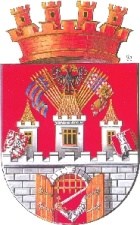         Městská část Praha 5              Bc. Lukáš Herold         zástupce starosty MČ P5                                                                                          19. 02. 2018Interpelovaný: Bc. Lukáš Herold, zástupce starosty MČ Prahy 5Interpelaci podal: Petr Hnyk, zastupitel MČ Prahy 5Milý pane kolego, odpovídám na Vaši interpelaci ze dne 19. 12. 2017 ve věci využití letohrádku Portheimka.ptáte se mne, proč zaměňuji částky na dvě různé příspěvkové organizace. Nezaměňuji, ale Vy neumíte číst anebo číst nechcete umět. Tak ještě jednou neb opakování je matka moudrosti.V předchozí odpovědi na interpelaci jsem napsal:„V roce 2015 nebyla Galerie Portheimka zajišťována externími subjekty, ale úřadem MČ. Fungovala pouze jedna galerie a přímé náklady opravdu byly 360.000 Kč.  Poté, co byl schválen Váš návrh, aby Portheimku spravovalo kulturní centrum, rozpočet začal strmě stoupat. V roce 2016 byl z původních 1.6 milionu navýšen na 5,3 milionu Kč.“Tím říkám, že Portheimka stála v roce 2015 360 tisíc Kč a v roce 2016 se z 360 tisíc navýšil rozpočet na 3,7 milionu korun.  Totiž rozpočet naší příspěvkové organizace se navýšil z 1,6 milionu (rok 2015) na 5,3 milionu Kč v roce 2016. To ve své interpelaci potvrzujete i Vy. V čem je tedy problém?Snad jedině v tom, že jak píšete, jednoduchou matematikou se dostaneme k číslu 3,6. Dle mého názoru je 5,3 – 1,6 však 3,7. Věřím, že při příští interpelaci si již nebudeme opakovat čtení, sčítání a odčítání, ale zkusíte se zeptat na něco podstatnějšího.S pozdravem,Lukáš HeroldZástupce starosty MČ Praha 5